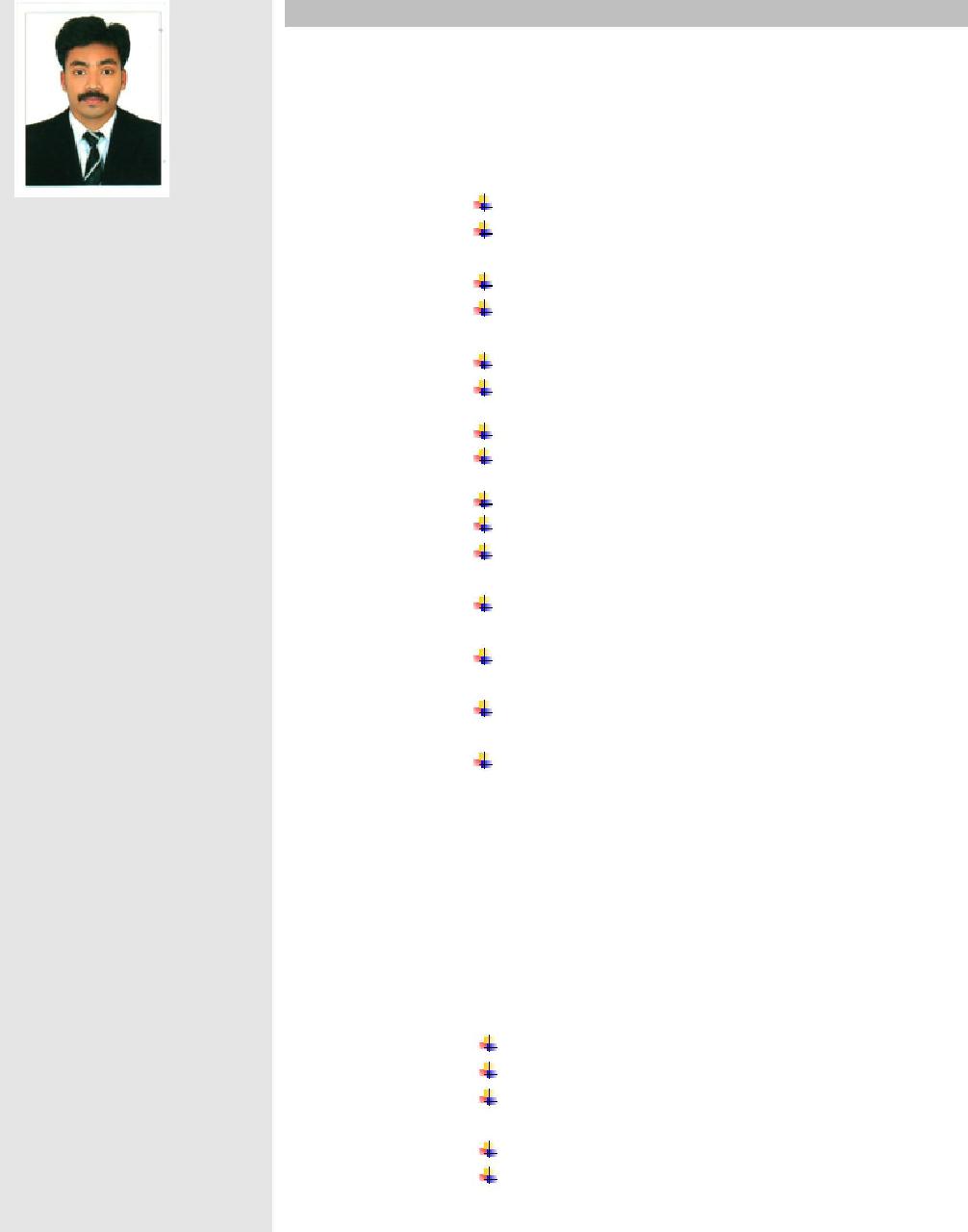 Personal Profile:-Name: Prijo Date of Birth: 7th Sept 1990Nationality: IndianReligion: ChristianGender: MaleMarital Status: Married.Place of Issue: TrivandrumDate of Issue: 09/11/2012Expiry Date: 08/11/2022Visa Status: Visit Visa Class of Vehicle:MC with gr and LMVContact Details:-Mobile No: +971504973598E-Mail Ids :-prijo.342603@2freemail.com .Languages Known:-English, Hindi and Malayalam.PROFESSIONAL EXPERIENCEWorked with RADIANT INDUSTRIES, SHARJAH.(December 2013 to December 2016)Job Profile: ACCOUNTS HEAD cum OPERATIONAL MANAGEMENT.N a t u r e o f w o r kPreparation of financial statements.Preparation and checking of Vouchers, Bills,Invoices etc.Coordinating with clients for payments.Preparation and posting of cheques andCredit notes.Preparation of documents and daybooks.Recommends financial actions by analyzingAccounting options.Maintains financial security by internal controls.Maintains accounting controls by preparing andRecommending policies and procedures.Substantiates financial transactions by auditing documents.Making of quotations.Prepare purchase orders and send copies to suppliersAnd to departments originating requests.Determine if inventory quantities are sufficient for needs, ordering more materials when necessary.Respond to customer and supplier inquiries about order Status, changes, or cancellations.Review requisition orders in order to verify accuracy, Terminology and specifications.Perform buying duties when necessary. Worked with RELIANCE INDUSTRIES, NEW MUMBAI, INDIA. For the period June 2013 to November 2013.Job Profile	: EPPR Administrator cum Planning Assistant.N a t u r e o f w o r kPreparation of project reports.Planning the project based upon the project reports.Reporting of weekly, by weekly, monthly progress toThe project head.Scheduling the project based on the project reports.Day to day updating of project progress.Strengths:-Committed, faithful, patient, reliable & responsibleAbilities:-Can work as a reliable and response.Able to work well with others.Can perform related duties as required.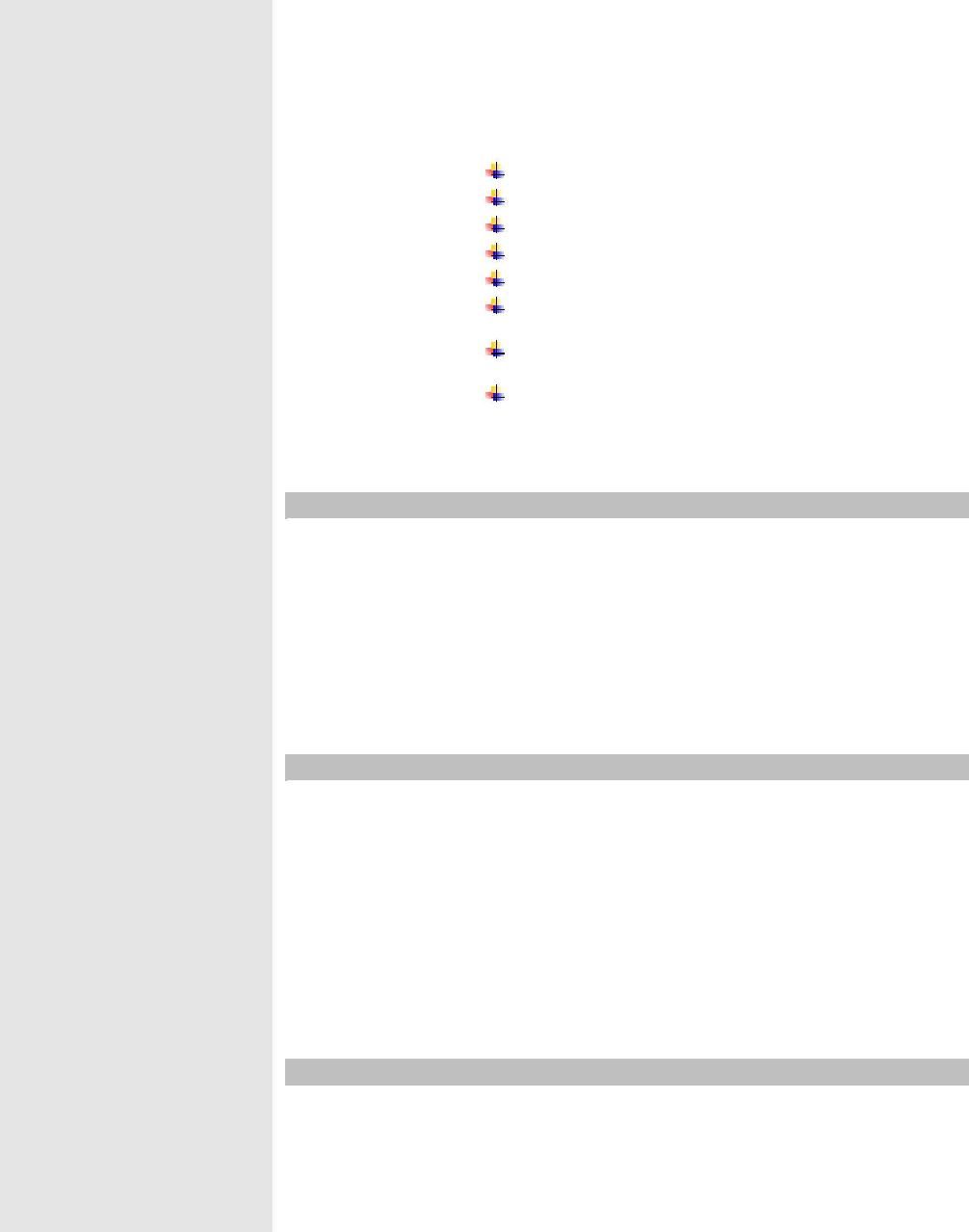 N a t u r e o f W o r k:Preparation and checking of Vouchers, Bills etc.Preparation of documents and day books etc..Coordinating with Customer for Payment.Calculation of salariesMaking receipt of payment.Maintains customer confidence and protects operations By keeping financial information confidential.Prepares payments by verifying documentation, andRequesting disbursements.Contributes to team effort by accomplishing related result As needed.Dreams:-Work sincerely with job satisfaction in a good firmHobbies:-Listening to Music.Watching and Playing CricketPlaying chess.*Playing football*.Watching movies.OBJECTIVE:Aiming to achieve a challenging position where I can make a Significant contribution to the management, which would give me the opportunity to Prove my capability and raise my professional experience.KEY SKILLS: Result oriented approach to finish a given project in time with utmost Perfection.EDUCATIONAL QUALIFICATIONS:Professional QualificationsComputer Higher Diploma in Software Engineering Passed in 2011 from NIIT, Chengannur, allappey (dist.), Kerala, india.Academic Qualifications: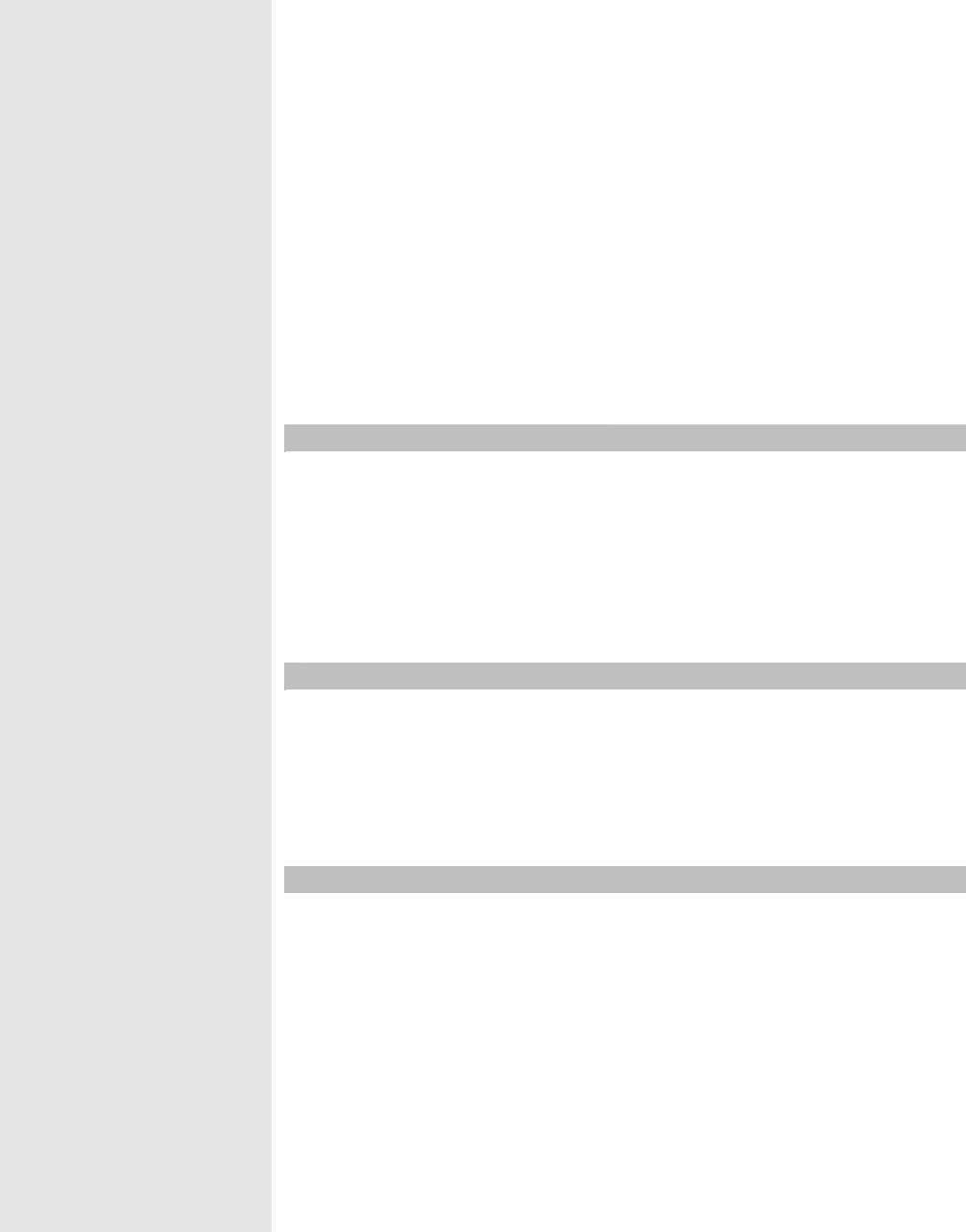 Doing MBA (FINANCE) at ANNAMALAI University from 2014.TECHNICAL COMPETENCES: MS- Office (MS Word, MS Excel, & MS PowerPoint). PARTICIPATIONS: Participated in Cricket for District team. Participated in Cricket for College team as captain.Participated in state school youth festival for drama. DECLARATION:I hereby declare that above information is correct up to my knowledge and I bear the responsibility of above mentioned particulars.Date:	PRIJO Place: SHARJAH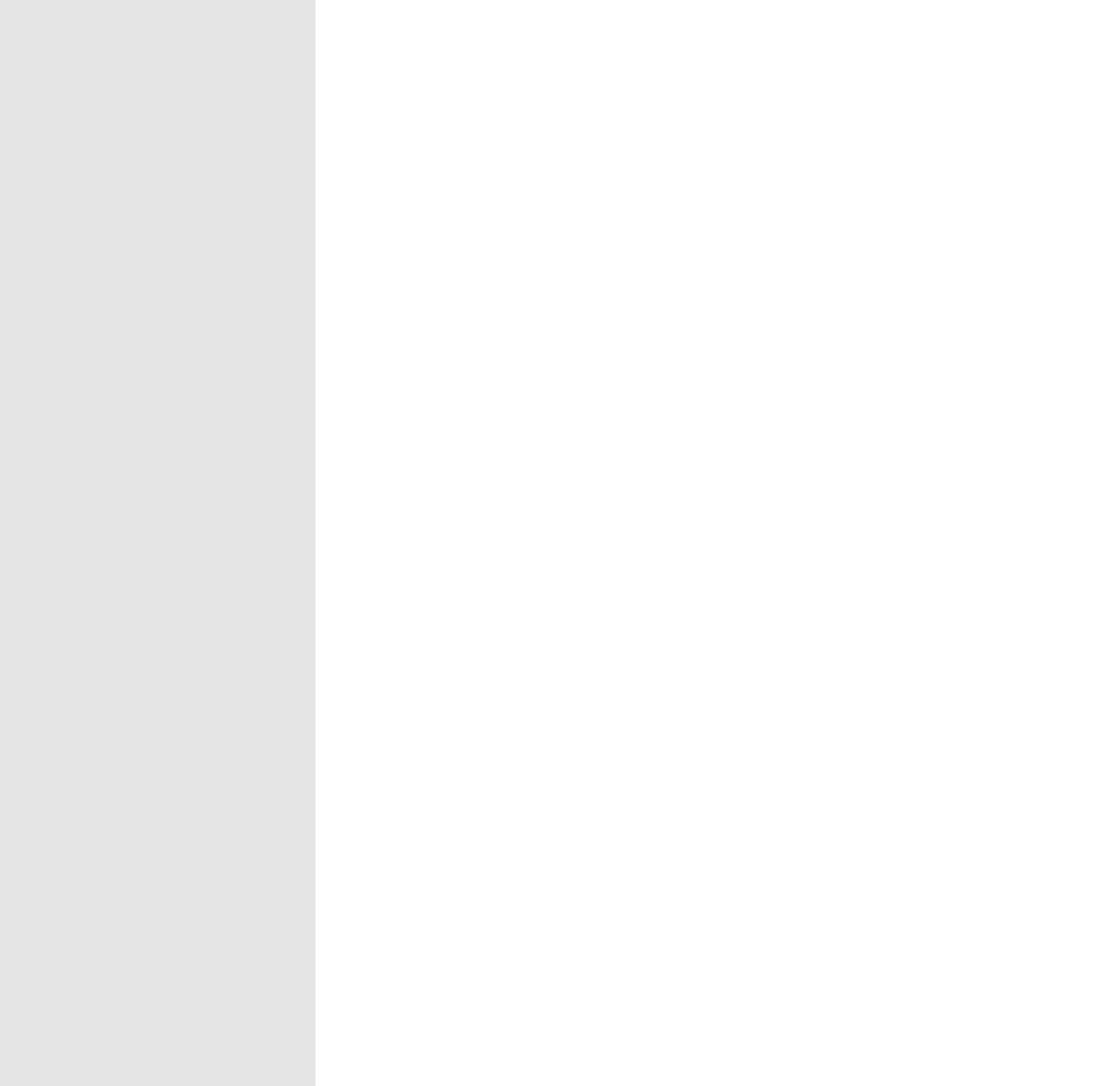  Worked with M/S. THUNDIATH FUND PVT. LTD, KERALA, INDIA. for the period  Worked with M/S. THUNDIATH FUND PVT. LTD, KERALA, INDIA. for the period May 2011 to June 2013. (Part-time).May 2011 to June 2013. (Part-time).Job Profile: Account Assistant.Ability to think logically & execute ideas effectively.Self-motivated, Co-operative & Positive Thinker. A Good Learner. Flexible & Highly Adaptive. ExaminationsBoard/InstituteYearUniversityM.Com.M.G.St.Thomas College,2013UniversityKozenchery - KeralaB.Com.M.G.St.Thomas College,2011UniversityKozenchery - KeralaPlus TwoHSE. KeralaSVGV Higher Secondary2008School, Kidangannur,Kerala.SSLCBoard ofSVGV Higher Secondary2006KeralaSchool, Kidangannur,Kerala.SQL, JAVA, DBMS, DOT NET. Tally. Peachtree Accounting, PACT accounting. 